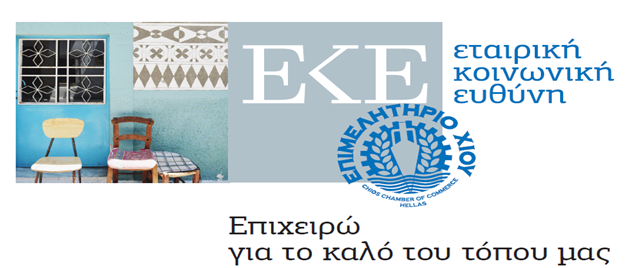 Αίτηση Συμμετοχής στο Μητρώο Εθελοντών  Κοινωνικής ΕυθύνηςΗ επιχείρηση …………………………………………………………… επιθυμεί να λαμβάνει ενημερώσεις από το Επιμελητήριο Χίου αναφορικά με τις προγραμματιζόμενες εθελοντικές δράσεις  Εταιρικής Κοινωνικής Ευθύνης (ΕΚΕ).Τα στοιχεία επικοινωνίας της επιχείρησης είναι τα κάτωθι: Ο εκπρόσωπος της Επιχείρησης(Υπογραφή)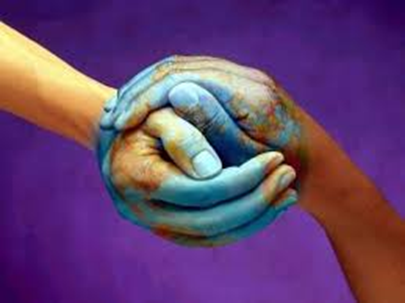 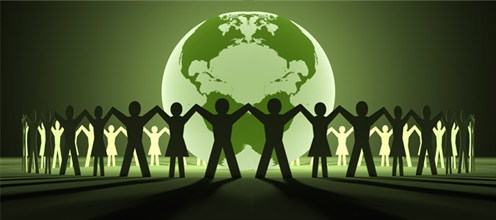 Ονοματεπώνυμο:Κινητό τηλ.: Δ/νση e-mail: 